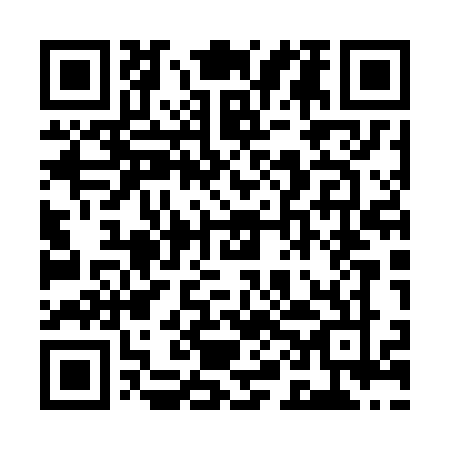 Ramadan times for Abancay, PeruMon 11 Mar 2024 - Wed 10 Apr 2024High Latitude Method: NonePrayer Calculation Method: Muslim World LeagueAsar Calculation Method: ShafiPrayer times provided by https://www.salahtimes.comDateDayFajrSuhurSunriseDhuhrAsrIftarMaghribIsha11Mon4:444:445:5512:013:196:086:087:1512Tue4:444:445:5512:013:196:076:077:1413Wed4:444:445:5512:013:196:076:077:1314Thu4:444:445:5512:013:196:066:067:1315Fri4:444:445:5512:003:196:056:057:1216Sat4:444:445:5512:003:196:056:057:1117Sun4:444:445:5512:003:186:046:047:1118Mon4:454:455:5511:593:186:036:037:1019Tue4:454:455:5511:593:186:036:037:0920Wed4:454:455:5611:593:186:026:027:0821Thu4:454:455:5611:583:186:016:017:0822Fri4:454:455:5611:583:186:006:007:0723Sat4:454:455:5611:583:186:006:007:0624Sun4:454:455:5611:583:185:595:597:0625Mon4:454:455:5611:573:175:585:587:0526Tue4:454:455:5611:573:175:585:587:0427Wed4:454:455:5611:573:175:575:577:0428Thu4:464:465:5611:563:175:565:567:0329Fri4:464:465:5611:563:175:565:567:0230Sat4:464:465:5611:563:175:555:557:0231Sun4:464:465:5611:553:165:545:547:011Mon4:464:465:5711:553:165:545:547:002Tue4:464:465:5711:553:165:535:537:003Wed4:464:465:5711:553:165:525:526:594Thu4:464:465:5711:543:155:525:526:585Fri4:464:465:5711:543:155:515:516:586Sat4:464:465:5711:543:155:505:506:577Sun4:464:465:5711:533:155:505:506:578Mon4:464:465:5711:533:145:495:496:569Tue4:464:465:5711:533:145:485:486:5510Wed4:464:465:5711:533:145:485:486:55